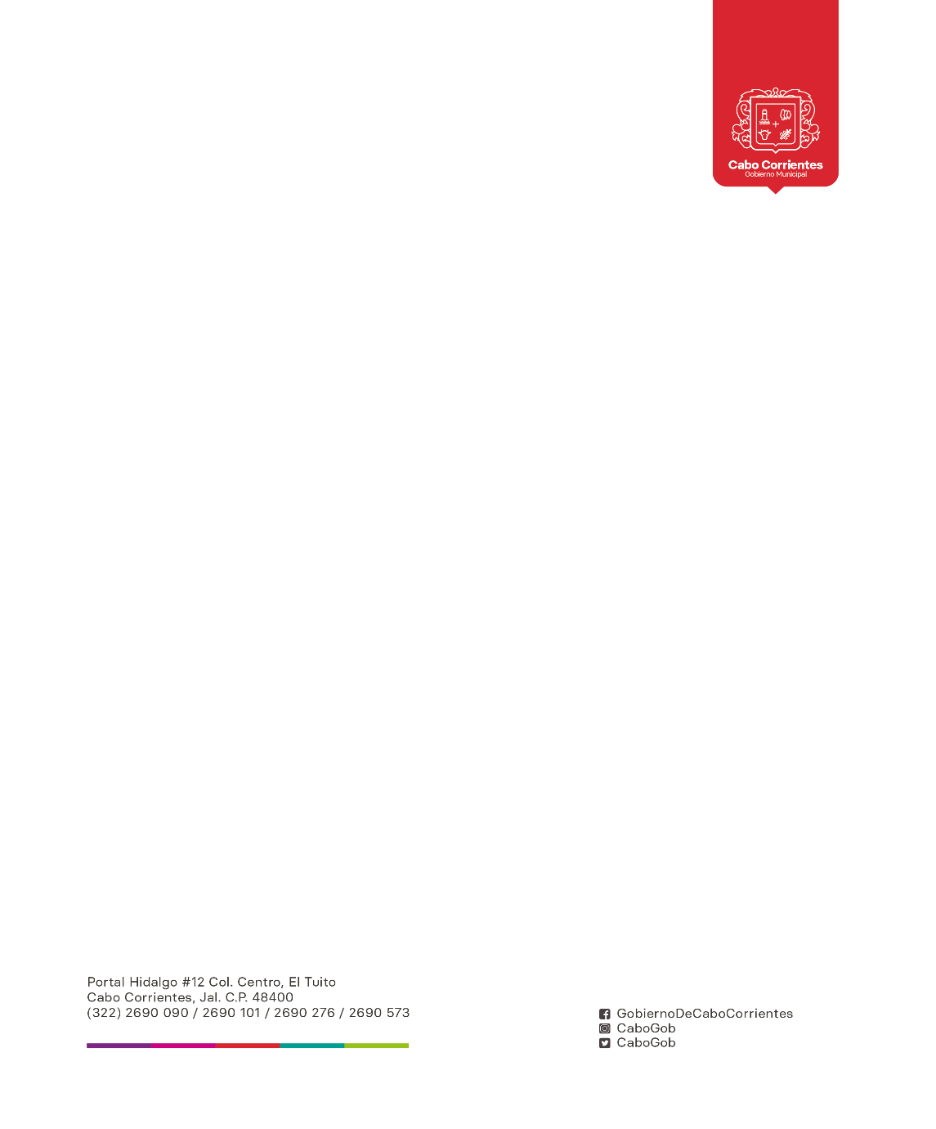 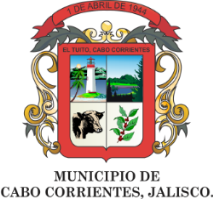 AGENDA DE PRESIDENCIA DEL MUNICIPIO DE CABO CORRIENTES, JALISCO OCTUBRE 2019AGENDA DE PRESIDENCIA DEL MUNICIPIO DE CABO CORRIENTES, JALISCO OCTUBRE 2019AGENDA DE PRESIDENCIA DEL MUNICIPIO DE CABO CORRIENTES, JALISCO OCTUBRE 2019AGENDA DE PRESIDENCIA DEL MUNICIPIO DE CABO CORRIENTES, JALISCO OCTUBRE 2019AGENDA DE PRESIDENCIA DEL MUNICIPIO DE CABO CORRIENTES, JALISCO OCTUBRE 2019AGENDA DE PRESIDENCIA DEL MUNICIPIO DE CABO CORRIENTES, JALISCO OCTUBRE 2019AGENDA DE PRESIDENCIA DEL MUNICIPIO DE CABO CORRIENTES, JALISCO OCTUBRE 2019LUNESMARTESMIERCOLESJUEVESVIERNESSABADODOMINGO01 Visita a las localidades de Aquiles Serdán y Corrales2 Audiencia Ciudadana y Reunión de Cabildo3 Visita a la localidad de Yelapa por la visita del Gobernando del Estado4 Audiencia Ciudadana567 Entrega de Constancias de Capacitación y Distintivos de Calidad Turística 2019 en Guadalajara 8 Audiencia Ciudadana9 Reunión del Consejo Municipal de Desarrollo Rural Audiencia Ciudadana 10 Audiencia Ciudadana11 audiencia Ciudadana121314 Reunión de Seguridad Publica en Puerto Vallarta, Audiencia Ciudadana y la inauguración del agua potable15 Audiencia Ciudadana 16  Audiencia Ciudadana17 Audiencia Ciudadana 18 Audiencia Ciudadana y Reunión de Cabildo192021 Reunión de Seguridad Publica en Puerto Vallarta22 Audiencia Ciudadana23 Entrega de Apoyos a los Afectas por la Tormenta Tropical Narda, junto con el Gobierno del Estado. 24 Audiencia Ciudadana y Reunión de Cabildo25 Quinta mesa de trabajo Regional Hacendaría en Puerto Vallarta, Jalisco262728 Reunión de Seguridad Publica en Puerto Vallarta, Audiencia Ciudadana29 Audiencia Ciudadana30 Reunión de Trabajo para la construcción participativa del Plan Estatal de Inversión del Estado de  Jalisco (JISOC)31 Salida a